             3АРАР                                                                                                        ПОСТАНОВЛЕНИЕ22 апрель 2022 й.                        № 21                                22 апреля 2022 г.О призвании утратившим силу постановление  № 10 от 15.02.2013 г. «Об утверждении административного регламента исполнения администрацией  сельского поселения Ибраевский сельсовет муниципального района Альшеевский район Республики Башкортостан по   осуществлению муниципального контроля в области использования и охраны особо охраняемых природных территорий местного значения»В соответствии с Федеральным  законом от 31 июля 2020 г. № 248-ФЗ «О государственном контроле (надзоре) и муниципальном контроле в Российской Федерации»  часть 1 статьи 1, Администрация сельского поселения Ибраевский сельсовет муниципального района Альшеевский район Республики Башкортостан постановляет:   1. Признать утратившим силу постановление  Администрации сельского поселения Ибраевский сельсовет муниципального района  Альшеевский район Республики Башкортостан  № 10 от 15.02.2013  г. «Об утверждении административного регламента исполнения администрацией  сельского поселения Ибраевский сельсовет муниципального района Альшеевский район Республики Башкортостан по   осуществлению муниципального контроля в области использования и охраны особо охраняемых природных территорий местного значения»2.  Обнародовать настоящее постановление путем размещения на официальном сайте и информационном стенде сельского поселения;3. Контроль за исполнением данного постановления оставляю за собой.	Глава  сельского поселения                                              Р.Р.ЕникеевБАШ3ОРТОСТАН  РЕСПУБЛИКАҺЫӘЛШӘЙ РАЙОНЫМУНИЦИПАЛЬ РАЙОНЫНЫҢИБРАЙ  АУЫЛ СОВЕТЫАУЫЛ БИЛӘМӘҺЕХАКИМИӘТЕ(БАШ3ОРТОСТАН  РЕСПУБЛИКАҺЫӘЛШӘЙ РАЙОНЫИБРАЙ АУЫЛ СОВЕТЫ)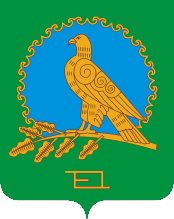           АДМИНИСТРАЦИЯСЕЛЬСКОГО ПОСЕЛЕНИЯИБРАЕВСКИЙ СЕЛЬСОВЕТМУНИЦИПАЛЬНОГО РАЙОНААЛЬШЕЕВСКИЙ РАЙОНРЕСПУБЛИКИ БАШКОРТОСТАН(ИБРАЕВСКИЙ СЕЛЬСОВЕТАЛЬШЕЕВСКОГО  РАЙОНАРЕСПУБЛИКИ БАШКОРТОСТАН)